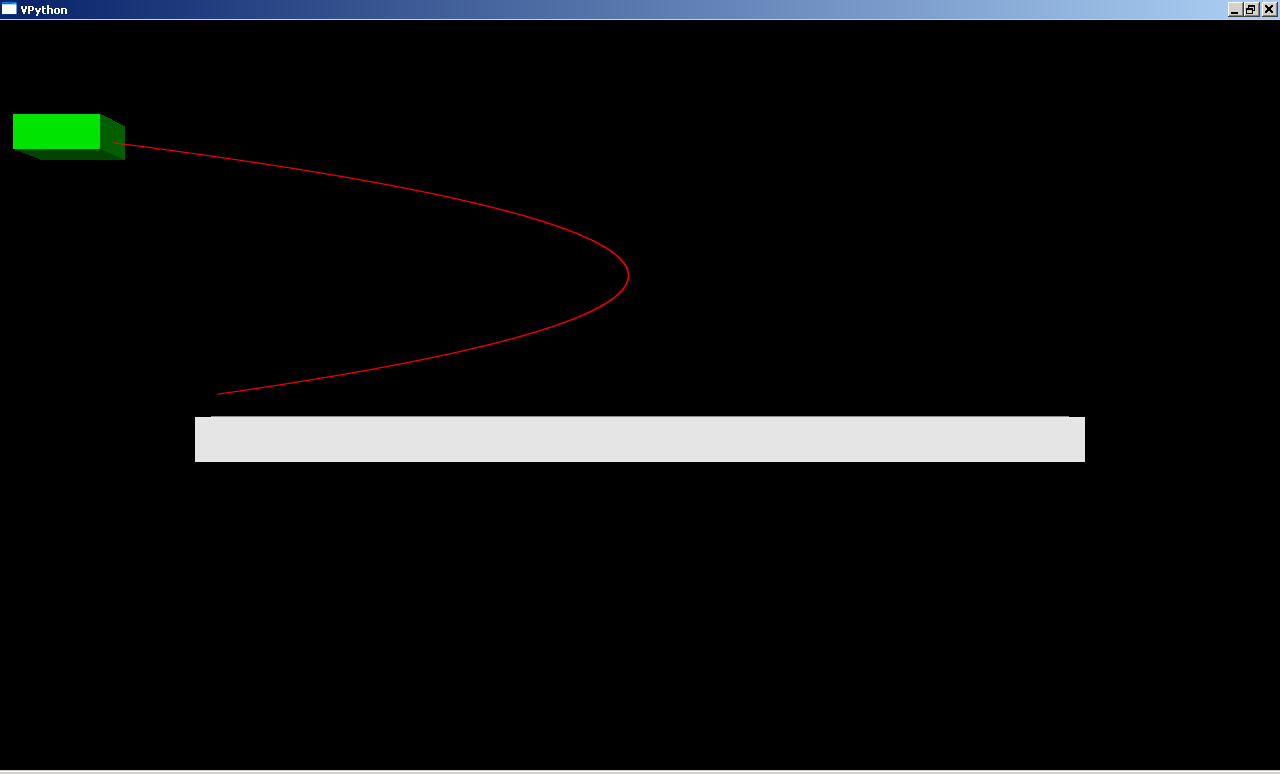 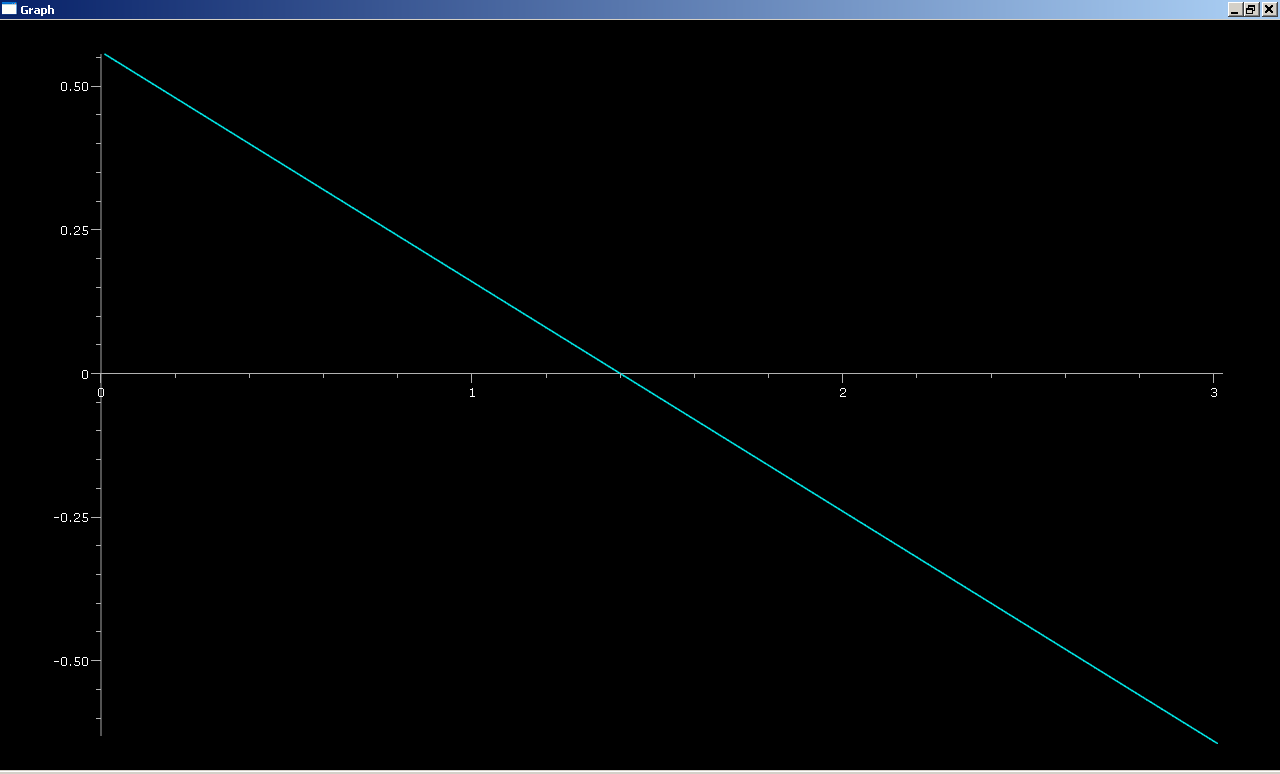 Momentum Data:t= 0 cart.p= <0.556, 0.08, 0>t= 1.0 cart.p= <0.156, 0.08, 0>t= 2.0 cart.p= <-0.244, 0.08, 0>t= 3.0 cart.p= <-0.644, 0.08, 0>Lab Questions1)Initial Momentum vector:t= 0 cart.p= <0.556, 0.08, 0>Final Momentum vector:t= 0.01 cart.p= <0.552, 0.08, 0>Delta Momentum = <-0.004,0,0> kg m/s2)Final Momentum – Initial Momentum= Delta MomentumDelta Momentum= Net Force*Delta TimeNet Force= <-.4,0,0>Delta Time= .01Net Force* Delta Time= <-0.004,0,0>3)My Calculations show that the Net Force*Delta time= Delta Momentum.4)The Net Force is only exerted in the x direction, so the momentums in the y and z directions do not change.  This is because there is no acceleration so there is no change in velocity.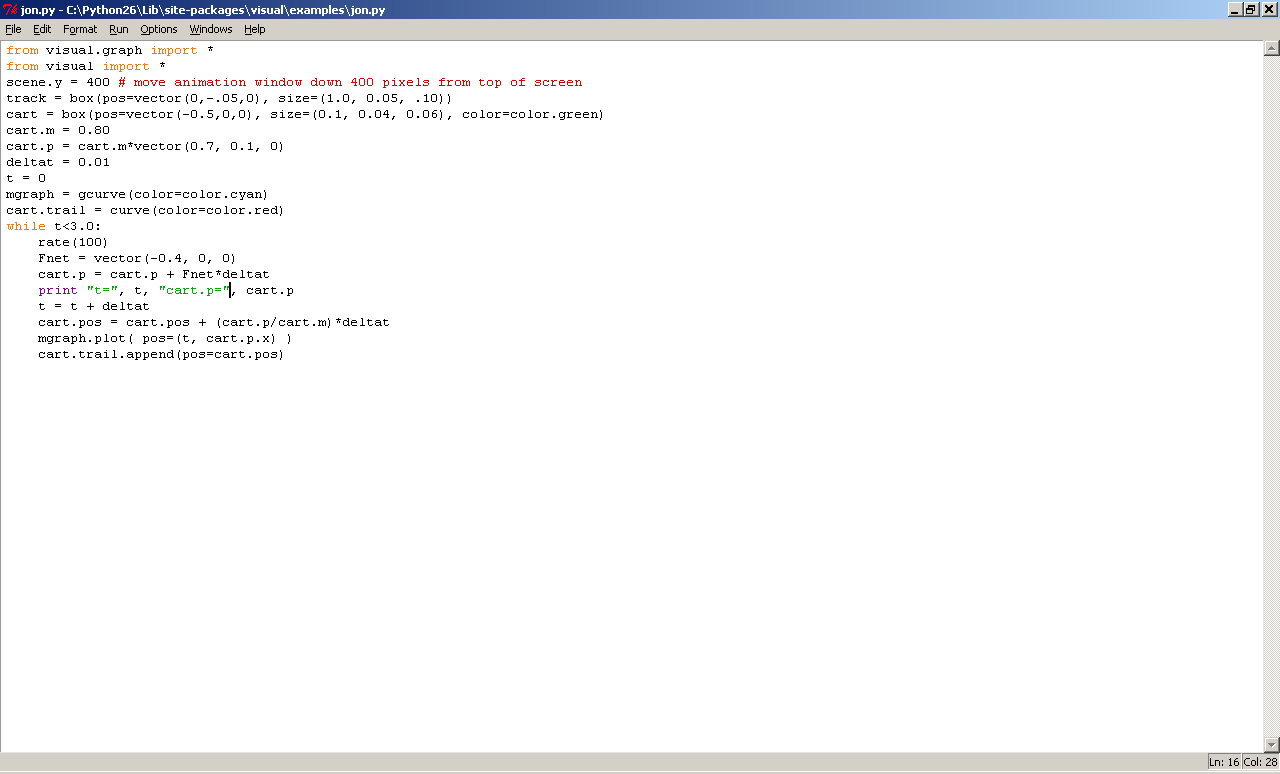 